К бюджету Барковского муниципального образования Балашовского муниципального районана 2022 годБюджет на 2022 год принят Решением Совета депутатов Барковского муниципального образования от 22.12.2021 № 08/01БЮДЖЕТ ДЛЯ ГРАЖДАН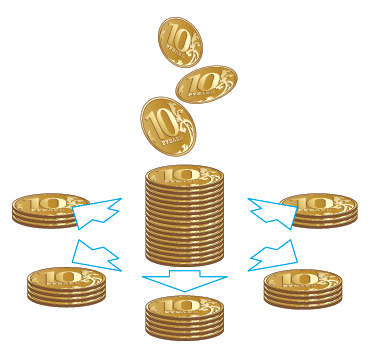 ЧТО ТАКОЕ БЮДЖЕТ?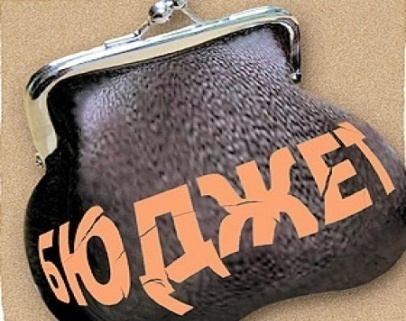 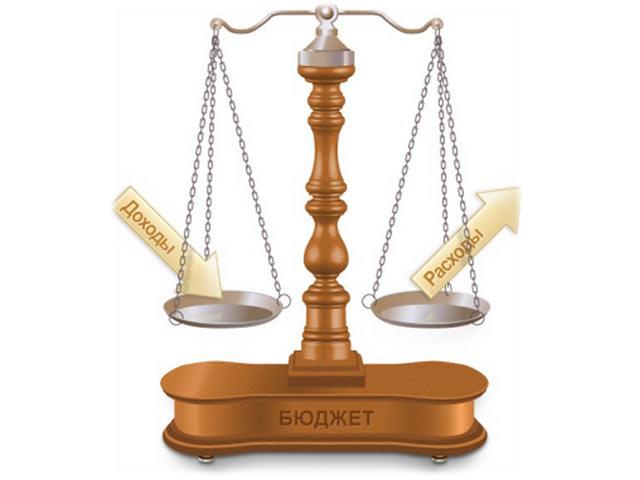 КАКИЕ БЫВАЮТ БЮДЖЕТЫ?БЮДЖЕТНЫЙ ПРОЦЕСС – ЕЖЕГОДНОЕ ФОРМИРОВАНИЕ И ИСПОЛНЕНИЕ БЮДЖЕТАУтверждение бюджета очередного годаИсполнение бюджета в текущем годуФормирование отчета об исполнении бюджета предыдущего годаУтверждение отчета об исполнении бюджета предыдущего годаСоставление проекта бюджета очередного годаРассмотрение проекта бюджета очередного годаГРАЖДАНИН И ЕГО УЧАСТИЕ В БЮДЖЕТНОМ ПРОЦЕССЕПомогает формировать доходную часть бюджетаПолучает социальные гарантии – расходная часть бюджета (образование, ЖКХ, культура, социальные льготы, физическая культура и спорт и другие направления социальных гарантий населению)ОСНОВНЫЕ ПАРАМЕТРЫ БЮДЖЕТА БАРКОВСКОГО МУНИЦИПАЛЬНОГО ОБРАЗОВАНИЯ НА 2022 ГОДДОХОДЫ БЮДЖЕТА БАРКОВСКОГО МУНИЦИПАЛЬНОГО ОБРАЗОВАНИЯНАЛОГОВЫЕ ДОХОДЫ БАРКОВСКОГО МУНИЦИПАЛЬНОГО ОБРАЗОВАНИЯ НА 2022 ГОД                                                                                                                                                                                                                                                                                                                                                                                         тыс.руб.СТРУКТУРА НАЛОГОВЫХ ДОХОДОВ МЕЖБЮДЖЕТНЫЕ ТРАНСФЕРТЫ (БЕЗВОЗМЕЗДНЫЕ ПОСТУПЛЕНИЯ) – ЭТО СРЕДСТВА ОДНОГО БЮДЖЕТА БЮДЖЕТНОЙ СИСТЕМЫ РФ, ПЕРЕЧИСЛЯЕМЫЕ ДРУГОМУ БЮДЖЕТУ БЮДЖЕТНОЙ СИСТЕМЫ РФРАСХОДЫ БЮДЖЕТА БАРКОВСКОГО МУНИЦИПАЛЬНОГО ОБРАЗОВАНИЯ НА 2022 ГОД                                                                                                                                                                                                                                                                                                                                                                                                                                                                                                                                                                                                                       СТРУКТУРА РАСХОДОВ  БЮДЖЕТА БАРКОВСКОГО МУНИЦИПАЛЬНОГО ОБРАЗОВАНИЯ НА 2022 ГОДРАСХОДЫ НА СОДЕРЖАНИЕ ОРГАНОВ МЕСТНОГО САМОУПРАВЛЕНИЯ НА 2022 год                                                                                                                                                                                                                                                                     тыс.руб.КОНТАКТНАЯ ИНФОРМАЦИЯ И ОБРАТНАЯ СВЯЗЬИнформация подготовлена специалистом администрации Барковского муниципального образованияНаш адрес: 412351, Саратовская область, Балашовский район, село Барки, улица Коммунистическая, дом 72Телефон: (84545) 7-41-35Адрес электронной почты: barcki2009@yandex.ruСайт администрации Балашовского муниципального района: http://www.baladmin.ru (ссылка Муниципальные образования – Барковское)Прогнозируемые показатели на 2022 год, тыс.руб.Общий объем доходов6 782,3в  том числе: Налоговые доходы2 424,9Безвозмездные поступления из других бюджетов бюджетной  системы РФ4 357,4Общий объем расходов6 782,3в том числе: Содержание органов местного самоуправления1 619,0Национальная оборона96,0Национальная безопасность и правоохранительная деятельность1,0Национальная экономика4 955,8Жилищно-коммунальное хозяйство108,5Культура и кинематография2,0НАЛОГОВЫЕ ДОХОДЫБЕЗВОЗМЕЗДНЫЕ ПОСТУПЛЕНИЯпоступления в бюджет от уплаты налогов, установленных Налоговым кодексом РФфинансовая помощь из бюджетов других уровней (межбюджетные трансферты)Налоговые доходы всего2 424,9Налог на доходы физических лиц91,5Единый сельскохозяйственный налог53,7Налог на имущество физических лиц150,0Земельный налог1 380,0Акцизы на нефтепродукты749,7Формы межбюджетных трансфертовБезвозмездные поступления в бюджет Барковского муниципального образования в 2022 году                                                                                                                                                                                                              тыс.руб.Безвозмездные поступления в бюджет Барковского муниципального образования в 2022 году                                                                                                                                                                                                              тыс.руб.Дотации65,3Субвенции96,0Субсидии (областные)3 576,0Межбюджетные трансферты из района620,1РАСХОДЫ всего6 782,3Общегосударственные вопросы1 619,0Национальная оборона96,0Национальная безопасность и правоохранительная деятельность1,0Национальная экономика4 955,8Жилищно-коммунальное хозяйство108,5Культура и кинематография2,0Функционирование высшего должностного лица муниципального образования594,6Функционирование администрации Барковского муниципального образования1 024,4Расходы на осуществление первичного воинского учета на территории поселения96,0ИТОГО расходов1 715,0